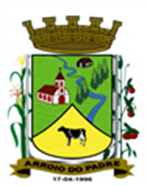 ESTADO DO RIO GRANDE DO SULMUNICÍPIO DE ARROIO DO PADREGABINETE DO PREFEITOMensagem 02/2017ACâmara Municipal de VereadoresSenhor PresidenteSenhores Vereadores	Valho-me desta, para após cumprimenta-los, encaminhar para apreciação desta Casa de Leis, o projeto de lei 02/2017.	O projeto de lei 02/2017 tem por finalidade abrir crédito adicional especial no orçamento do município para o exercício de 2017. O Crédito Adicional Especial de que trata o projeto de lei, visa proporcionar condições legais e orçamentárias para o Município adquirir e processar os respectivos documentos para aquisição de 480 toneladas de calcário para serem distribuídos a 48 produtores do município. 	Ressalta-se que o produto deverá ser adquirido com recursos provenientes do Governo do Estado através da Secretaria de Agricultura, Pecuária e Irrigação – SEAPI, votado e aprovado no processo da consulta popular em 2015.	Quanto ao frete, propõe-se que o pagamento seja subsidiado pelo Município em 35%, ficando então a cargo do produtor beneficiado os 65% restantes devidos pelo transporte. O próprio projeto de lei estabelece as devidas fontes dos recursos. 	Considerando o prazo exigível para a confirmação de todo o processo, peço que o presente projeto de lei tramite em regime de urgência.	Nada mais para o momento, despeço-me. Arroio do Padre, 03 de janeiro de 2017. Leonir Aldrighi BaschiPrefeito MunicipalAo Sr.Rui Carlos PeterPresidente da Câmara Municipal de VereadoresArroio do Padre/RSESTADO DO RIO GRANDE DO SULMUNICÍPIO DE ARROIO DO PADREGABINETE DO PREFEITOPROJETO DE LEI Nº 02 DE 03 DE JANEIRO DE 2017.Autoriza o Município de Arroio do Padre a realizar abertura de Crédito Adicional Especial no Orçamento Municipal de 2017.Art. 1° Fica autorizado o Município de Arroio do Padre, Poder Executivo, a realizar abertura de Crédito Adicional Especial no Orçamento do Município para o exercício de 2017, no seguinte programa de trabalho e respectivas categorias econômicas e conforme as quantias indicadas:06 - Secretaria de Agricultura, Meio Ambiente e Desenvolvimento.03 - Prover o Desenvolvimento dos Agricultores20 – Agricultura608 – Promoção da Produção Agropecuária0109 – Fortalecendo a Agricultura Familiar1.612 – Melhorar a Qualidade dos Solos3.3.90.32.00.00.00 – Material, Bem ou Serviço para Distribuição Gratuita: R$ 30.000,00 (trinta mil reais).Fonte de Recurso: 1070 – SEAPI3.3.90.32.00.00.00 – Material, Bem ou Serviço para Distribuição Gratuita: R$ 1.578,95 (um mil, quinhentos e setenta e oito reais e noventa e cinco centavos)Fonte de Recurso: 0001 – Livre3.3.90.39.00.00.00 – Outros Serviços de Terceiros – Pessoa Jurídica. R$ 19.500,00 (dezenove mil e quinhentos reais)Fonte de Recurso: 1053 - Contribuição dos Agricultores3.3.90.39.00.00.00 – Outros Serviços de Terceiros – Pessoa Jurídica. R$ 10.500,00 (dez mil e quinhentos reais)Fonte de Recurso: 0001 – LivreValor total do Crédito Adicional Especial: R$ 61.578,95 (sessenta e um mil, quinhentos e setenta e oito reais e noventa e cinco centavos) Art. 2° Servirão de cobertura para o Crédito Adicional Especial de que trata o art. 1° desta Lei, recursos provenientes do superávit financeiro verificado no exercício de 2016, na Fonte de Recurso 1070 – SEAPI, no valor de R$ 30.000,00 (trinta mil reais) e R$ 12.078,95 (doze mil, setenta e oito reais e noventa e cinco centavos), na Fonte de Recurso: 0001 – Livre.Art. 3° Servirão ainda de cobertura para o Crédito Adicional Especial de que trata o art. 1° desta Lei, recursos provenientes do excesso de arrecadação, decorrentes do depósito dos beneficiários no programa no valor de R$ 19.500,00 (dezenove mil e quinhentos reais) na Fonte de Recurso: 1053 - Contribuição dos Agricultores.Art. 4° Esta Lei entra em vigor na data de sua publicação.Arroio do Padre, 03 de janeiro de 2017.Visto Técnico: Loutar PriebSecretário de Administração, Planejamento,Finanças, Gestão e Tributos                                    Leonir Aldrighi BaschiPrefeito Municipal